             PVES Admissions Policy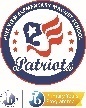 Mission Statement:  To provide students and families a choice of highly specialized, innovative educational systems and programs that meet a variety of student needs and interests, while preparing them for college, career, and life.  Purpose:Magnet programs/schools offer students an enriched educational opportunity, allowing them to learn in an atmosphere that promotes an interest, gift, talent, or skill.  Magnet programs/schools focus on a magnet theme, such as a specific academic area, a particular career, or a specialized learning environment.  Magnet schools and programs are a part of the Pasco Pathways School Choice and Innovative Programs. Pasco County School’s School Choice Controlled Open Enrollment Plan is the guiding document for Magnet schools/programs as well as regular School Choice. Magnet schools allow parents/guardians and students the chance to apply to a specific school or program.  The option to apply for a magnet school, through the School Choice Controlled Open Enrollment Plan, gives parents/guardians the opportunity to consider the individual interests, learning styles and academic career goals of their children.  All magnet themes are designed to provide a rigorous curriculum that will lead to students being college, career, and life ready. Magnet programs/schools are identified by Pasco County Schools as an essential strategy in our efforts to provide educational options for families.  They seek to increase academic achievement, graduation rates, school attendance, and student and family engagement.Goals:  Provide Pasco families equitable access to magnet options Increase student engagement and academic performance Increase family engagement and involvementRedistribute student average daily membership (ADM) from over capacity schools to under capacity schools Integrate diverse ethnic, racial, and socio-economic students Utilize each faculty and staff to their potentialUtilize each school facility to its potentialSchool Choice Controlled Open Enrollment Plan:The application process set forth in the School Choice Controlled Open Enrollment Plan applies to all magnet school applications, and that process is incorporated herein by reference.  The School Choice Controlled Open Enrollment Plan application process is only altered or amended for magnet school applications as specifically stated herein. Pine View Elementary is categorized by Pasco County Schools as a Magnet School- a school site, with a defined attendance boundary, where the magnet theme is implemented school-wide. All students attending the school participate in the thematic learning components of the program.  Students who live outside of the attendance boundary who wish to attend the school must apply for, and be accepted into, the school through the process set forth in the School Choice Controlled Open Enrollment Plan.Magnet Applications and ProcessesThe goal of the district’s magnet School Choice Controlled Open Enrollment process is to provide a fair and equitable process that allows students to access magnet themes which best fit the needs and interests of students. The School Choice Controlled Open Enrollment process makes every effort to diversify the student demographics of magnet theme participants and balance the district’s wide school enrollment. These considerations are met through the use of an application and lottery process, which is set forth in the School Choice Controlled Open Enrollment Plan. The application process set forth in the School Choice Controlled Open Enrollment Plan applies to all magnet school applications, and that process is incorporated herein by reference. The School Choice Controlled Open Enrollment Plan application process is only altered or amended for magnet school applications as specifically stated herein. Some magnet themes may have specific entrance criteria beyond interest. Students must meet entrance requirements to be eligible for the lottery process set forth in the School Choice Controlled Open Enrollment Plan. Applications allow for students to select three magnet theme choices. Only one (1) online application per student will be accepted. Duplicates or revisions to the application CANNOT be accepted. There are no paper applications at the district level. Access to a computer will be made available at their zoned school for families without online access. In addition to our school sites, there are opportunities for online access at public libraries. The School Choice Controlled Open Enrollment Plan’s application must be completed in full. Failure to complete all sections and/or submitting false information may result in the application not being processed. Applicants should also remember to update email information if and when their email address changes during the application process.Families applying for more than one (1) child to attend a magnet theme must have a separate application for each student (even though the application asks for sibling names, this does not constitute an application for those siblings listed). Please refer to the School Choice Controlled Open Enrollment Plan for additional information concerning sibling preferences. In accordance with the School Choice Controlled Open Enrollment Plan, a lottery will be conducted soon after the student application deadline has closed. Within a reasonable time after that, parents/guardians and students will be notified of their application status via email notifications, or as otherwise set forth in the School Choice Controlled Open Enrollment Plan.  Although applicants may make up to three choices, only one invitation will be extended should the student meet the entrance criteria (where applicable) and should capacity exist within the school/program. Submitting an application does not guarantee placement into a magnet school/program theme. Students not assigned to a magnet theme of their choice will be placed on a waiting list. For more information on waitlist procedures, please visit the School Choice Open Enrollment Plan.Parents/guardians/students will receive a notification of their school choice application status via email and an alert in their myStudent parent portal. Parents/guardians must accept in myStudent within the acceptance window to secure their placement in their magnet school/program.Plan for Implementation and Review The school’s leadership team, grade-level teams, along with the PYP Coordinator are responsible for the implementation of the admissions policy. The admissions policy is accessible to families on the school website. All stakeholders ensure the policy is put into practice and monitored via classroom observations, participation in team planning sessions, school presentations, etc. Annually, a collaborative workgroup comes together to reflect and revise on the admissions policy. Additionally, this reflection process also includes gathering ideas and resources to provide additional support for both students and staff.